Fax: 2597795; Ph. No.: 7795	E-mail: aksingh@iitk.ac.inIndian Institute of Technology Kanpur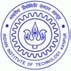 Centre for Development of Technical EducationProposal for Self- financed  Sponsored        Activities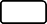 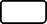 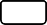 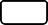 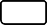 For the use of CDTEActivity Details:Financial Resources:4. Approvals:For the use of VH OfficeFill-up the details of requirements:Regn. No.:NORMS & GUIDELINES FOR USING CONFERENCING FACILITIESBooking Procedure:The organiser of the course shall submit the form with CDTE.CDTE office shall take it on record and allot a unique code of registration to decide the seniority. CDTE will give its consent for the conduct of the course in principle with a condition that the allotment of rooms shall take place at VH subject to availability. On daily basis, the file of application will have to be sent to VH for earmarking the rooms and facilities under CDTE quota.VH will allot the rooms from CDTE quota, if available and send it to the Directorate in the same folder on the same day.The proposals shall be approved by the Director.Then it will be sent to the CDTE.CDTE will convey the approvals to all concerned including VH for final information.VH Norms & Guidelines:Cancellation Procedure: Duly filled-in form should be submitted at the front office of Visitors’ Hostel as early as possible to avoid cancellation charges.No Telephonic bookings/ cancellations will be entertained.Tariff: See circular on the webpage (http\\www.iitk.ac.in\vh).Priority is given to Institute activities followed by Departmental and Project related activities and other entitled groups.Cleanliness of the premises must be maintained at all times during use. Walls, floors, doors etc. should not be disfigured with notices, posters or marks of any kind.Cooking and or serving refreshments is prohibited inside the 'Outreach 69-80' building.Cooking is only permitted (i) at the open place between SAC and Outreach building at Outreach and (ii) at the backside of the kitchen of Visitors' HostelThe guests coming to attend Conference/Seminars Short Courses / Workshops / sponsored are charged under B category.Check-in, Check-out time : 24 HrsStay is allowed at the entire responsibility of the guest(s). No claims for Loss / damage or lapse of service will be entertained at any stage.Please inform the reception about your departure date & time or any other change of schedule well in advance.The guest should verify and certify the final bill before departure.All charges are to be paid in cash/local cheque/credit card at the Front Office, VH, IIT-K.S.No.AttributeDetails1Name of the organiser2Title of the activity3Objective(s)4Proposed periodFrom:	To:5Expected No.of participants6Facilities requiredCDTE Seminar room        CDTE Conf. Room	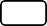 1Registration Fees from:TeachersIndustriesR&D Organisations1Registration Fees from:2Funding agencies3Other modesI understand that overheads at 15% gross receipts is payable to CDTE.Forwarded & recommendedThe conduct of course is admissible.Rooms/Facilities from CDTE quota will be alloted by VH, subject to availability only.Course CoordinatorHead of DepartmentHead, CDTES.N.Name of Facility with seating capacityDateDateTimingsNo. of rooms(*)No. of rooms(*)S.N.Name of Facility with seating capacityFromToTimingsRequiredAllotted1Outreach Auditorium (210)2Outreach Seminar room (40)3PBCEC, Conf. Room(U shaped) (18)4PBCEC, Small Class Room (36)5PBCEC Big Class Room( 65)6VH Deluxe rooms7VH Standard AC+ Non-AC rooms8VH Type V Apartments